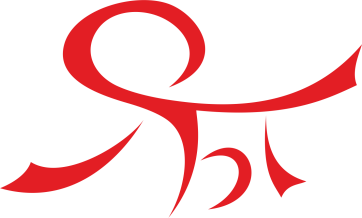 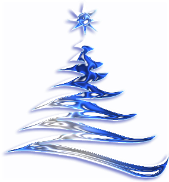 БАНКЕТНОЕ МЕНЮ(2 700 р. с персоны)БАНКЕТНОЕ МЕНЮ(2 700 р. с персоны)БАНКЕТНОЕ МЕНЮ(2 700 р. с персоны)БАНКЕТНОЕ МЕНЮ(2 700 р. с персоны)БАНКЕТНОЕ МЕНЮ(2 700 р. с персоны)БАНКЕТНОЕ МЕНЮ(2 700 р. с персоны)НаименованиеНаименованиеВыход (гр.)ХОЛОДНЫЕ ЗАКУСКИ И САЛАТЫХОЛОДНЫЕ ЗАКУСКИ И САЛАТЫХОЛОДНЫЕ ЗАКУСКИ И САЛАТЫХОЛОДНЫЕ ЗАКУСКИ И САЛАТЫХОЛОДНЫЕ ЗАКУСКИ И САЛАТЫХОЛОДНЫЕ ЗАКУСКИ И САЛАТЫ•МЯСНАЯ  ТАРЕЛКАМЯСНАЯ  ТАРЕЛКА85/10Язык, маринованный с прованскими травами и хреном, буженина, беконЯзык, маринованный с прованскими травами и хреном, буженина, бекон•ЛОСОСЬ ШЕФ-ПОСОЛЛОСОСЬ ШЕФ-ПОСОЛ100•«КАПРЕЗЕ»«КАПРЕЗЕ»50Сыр «Моцарелла» со свежими томатами  и базиликомСыр «Моцарелла» со свежими томатами  и базиликом•«РОГ ИЗОБИЛИЯ»«РОГ ИЗОБИЛИЯ»100Дольки томата, начиненные сыром «Фета»Дольки томата, начиненные сыром «Фета»•РУЛЕТИКИ ИЗ БАКЛАЖАНОВРУЛЕТИКИ ИЗ БАКЛАЖАНОВ50с  ореховой пастойс  ореховой пастой•СТУДЕНЬ « ПО-РУССКИ »СТУДЕНЬ « ПО-РУССКИ »50Традиционный русский холодец с хреномТрадиционный русский холодец с хреном•ОВОЩИ ГРИЛЬОВОЩИ ГРИЛЬ100баклажаны, цукини, томаты, перец болгарскийбаклажаны, цукини, томаты, перец болгарский•«ДАРЫ ЛЕСА»«ДАРЫ ЛЕСА»50Ассорти из лесных грибочков  с красным луком и зеленьюАссорти из лесных грибочков  с красным луком и зеленью•САЛАТ «ПОМПАДУР»САЛАТ «ПОМПАДУР»100Импровизация  из ломтиков сырокопченой свинины  и лепестков манго  с добавлением сырной соломки, сдобренная чесночной приправойИмпровизация  из ломтиков сырокопченой свинины  и лепестков манго  с добавлением сырной соломки, сдобренная чесночной приправой•САЛАТ «ЦЕЗАРЬ»САЛАТ «ЦЕЗАРЬ»100Легкий салат из филе куры, томатов, огурчика и лепестков салата «Айсберг» под сыром «Пармезан» и пшеничными сухарикамиЛегкий салат из филе куры, томатов, огурчика и лепестков салата «Айсберг» под сыром «Пармезан» и пшеничными сухариками•САЛАТ «ИСПАНСКИЙ»САЛАТ «ИСПАНСКИЙ»100Пикантный салат «Лолло-россо», «Ромейн», »Фриссе» с отварным языком и грибами «Шитаки», в сочетании с томатами «черри» и малосольным огурчиком под сыром «Пармезан»Пикантный салат «Лолло-россо», «Ромейн», »Фриссе» с отварным языком и грибами «Шитаки», в сочетании с томатами «черри» и малосольным огурчиком под сыром «Пармезан»НаименованиеНаименованиеВыход (гр.)ГОРЯЧИЕ ЗАКУСКИГОРЯЧИЕ ЗАКУСКИГОРЯЧИЕ ЗАКУСКИГОРЯЧИЕ ЗАКУСКИГОРЯЧИЕ ЗАКУСКИГОРЯЧИЕ ЗАКУСКИ•БЛИНЧИКИ «ПО-ПЕТРОВСКИ»БЛИНЧИКИ «ПО-ПЕТРОВСКИ»60Блинчики, начиненные мясом и грибами, запеченные   в сыреБлинчики, начиненные мясом и грибами, запеченные   в сыре•КОКОТ ИЗ ГРИБОВКОКОТ ИЗ ГРИБОВ1/65томленых в сливках под горячей сырной шапкойтомленых в сливках под горячей сырной шапкойГОРЯЧИЕ БЛЮДА (одно на выбор)ГОРЯЧИЕ БЛЮДА (одно на выбор)ГОРЯЧИЕ БЛЮДА (одно на выбор)ГОРЯЧИЕ БЛЮДА (одно на выбор)ГОРЯЧИЕ БЛЮДА (одно на выбор)ГОРЯЧИЕ БЛЮДА (одно на выбор)•СУДАК «КУПЕЧЕСКИЙ»СУДАК «КУПЕЧЕСКИЙ»150/100Филе судака,  запеченное в собственном соку с грибами и луком пореемФиле судака,  запеченное в собственном соку с грибами и луком пореем•«КУРОЧКА РЯБА»«КУРОЧКА РЯБА»150/100Филе цыпленка в сливочном соусе с диким рисомФиле цыпленка в сливочном соусе с диким рисом•МЕДАЛЬОН ИЗ СВИНОЙ КОРЕЙКИМЕДАЛЬОН ИЗ СВИНОЙ КОРЕЙКИ150/120с печеными  грибами  и картофельными долькамис печеными  грибами  и картофельными дольками•ПИРОЖКОВАЯ  КОРЗИНАПИРОЖКОВАЯ  КОРЗИНА90Пирожки с мясом, грибами, картошкойПирожки с мясом, грибами, картошкойДЕСЕРТЫДЕСЕРТЫДЕСЕРТЫДЕСЕРТЫДЕСЕРТЫДЕСЕРТЫ•«РАЙСКИЙ САД»«РАЙСКИЙ САД»100Ассорти из груш, мандаринов, и виноградаАссорти из груш, мандаринов, и винограда•МОРОЖЕНОЕМОРОЖЕНОЕ100/20На выбор: с сиропом, шоколадом, клубникой На выбор: с сиропом, шоколадом, клубникой НАПИТКИНАПИТКИНАПИТКИНАПИТКИНАПИТКИНАПИТКИ•ВОДКАВОДКА150•ВИНОВИНО150(белое или красное), шампанское(белое или красное), шампанское•СОКСОК250•ВОДА МИНЕРАЛЬНАЯВОДА МИНЕРАЛЬНАЯ500•Данный вариант составляет 2 700 руб. с персоны и включает алкогольные  напитки на 200 рублей. При желании  Вы можете сделать замену алкогольных  напитков из предложенного Вам дополнительного меню.Данный вариант составляет 2 700 руб. с персоны и включает алкогольные  напитки на 200 рублей. При желании  Вы можете сделать замену алкогольных  напитков из предложенного Вам дополнительного меню.Данный вариант составляет 2 700 руб. с персоны и включает алкогольные  напитки на 200 рублей. При желании  Вы можете сделать замену алкогольных  напитков из предложенного Вам дополнительного меню.•Обслуживание взимается дополнительно,  в зависимости от зала.Обслуживание взимается дополнительно,  в зависимости от зала.Обслуживание взимается дополнительно,  в зависимости от зала.•Продолжительность банкета -  4 часа (без оплаты за аренду зала).Продолжительность банкета -  4 часа (без оплаты за аренду зала).Продолжительность банкета -  4 часа (без оплаты за аренду зала).